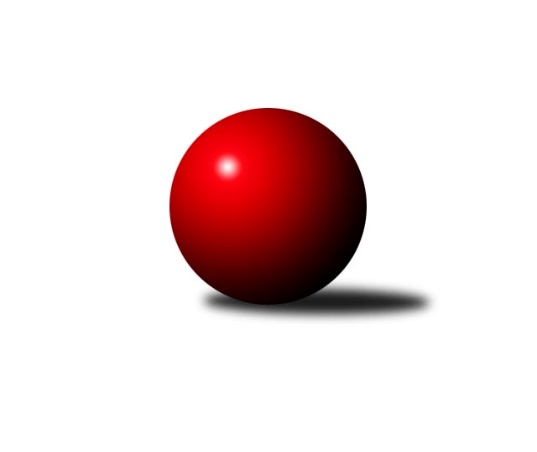 Č.2Ročník 2020/2021	12.9.2020Nejlepšího výkonu v tomto kole: 3435 dosáhlo družstvo: Sokol Přemyslovice 3. KLM C 2020/2021Výsledky 2. kolaSouhrnný přehled výsledků:TJ Odry 	- KK Zábřeh B	6:2	3307:3217	16.0:8.0	12.9.TJ Tatran Litovel 	- TJ Sokol Chvalíkovice	7:1	3146:3070	16.0:8.0	12.9.TJ Prostějov 	- TJ Sokol Bohumín 	2:6	3279:3354	9.5:14.5	12.9.TJ Spartak Přerov ˝B˝	- Sokol Přemyslovice 	2:6	3352:3435	11.0:13.0	12.9.TJ Horní Benešov ˝B˝	- KK Jiskra Rýmařov 	3:5	3164:3177	10.0:14.0	12.9.TJ Unie Hlubina	- TJ Opava 	7:1	3255:3120	17.5:6.5	12.9.Tabulka družstev:	1.	TJ Odry	2	2	0	0	12.0 : 4.0 	29.0 : 19.0 	 3290	4	2.	Sokol Přemyslovice	2	2	0	0	12.0 : 4.0 	24.5 : 23.5 	 3321	4	3.	KK Jiskra Rýmařov	2	2	0	0	10.0 : 6.0 	28.0 : 20.0 	 3285	4	4.	TJ Unie Hlubina	2	1	1	0	11.0 : 5.0 	30.0 : 18.0 	 3307	3	5.	KK Zábřeh B	2	1	0	1	9.0 : 7.0 	23.0 : 25.0 	 3208	2	6.	TJ Sokol Bohumín	2	1	0	1	8.0 : 8.0 	25.5 : 22.5 	 3259	2	7.	TJ Tatran Litovel	2	1	0	1	8.0 : 8.0 	25.0 : 23.0 	 3097	2	8.	TJ Spartak Přerov ˝B˝	2	0	1	1	6.0 : 10.0 	22.5 : 25.5 	 3330	1	9.	TJ Sokol Chvalíkovice	1	0	0	1	1.0 : 7.0 	8.0 : 16.0 	 3070	0	10.	TJ Opava	1	0	0	1	1.0 : 7.0 	6.5 : 17.5 	 3120	0	11.	TJ Horní Benešov ˝B˝	2	0	0	2	5.0 : 11.0 	22.5 : 25.5 	 3147	0	12.	TJ Prostějov	2	0	0	2	5.0 : 11.0 	19.5 : 28.5 	 3306	0Podrobné výsledky kola:	 TJ Odry 	3307	6:2	3217	KK Zábřeh B	Marek Frydrych	117 	 153 	 161 	144	575 	 3:1 	 508 	 141	122 	 136	109	Martin Vitásek	Stanislav Ovšák *1	129 	 107 	 134 	117	487 	 1:3 	 540 	 110	151 	 141	138	Václav Švub	Martin Pavič	134 	 151 	 136 	150	571 	 2:2 	 584 	 129	175 	 137	143	Jiří Michalčík	Daniel Ševčík st.	134 	 138 	 141 	137	550 	 4:0 	 476 	 127	109 	 119	121	Miroslav Štěpán *2	Michal Pavič	148 	 123 	 141 	146	558 	 3:1 	 557 	 145	161 	 134	117	Jiří Michálek	Karel Chlevišťan	145 	 131 	 140 	150	566 	 3:1 	 552 	 119	157 	 135	141	Jan Körnerrozhodčí: Jaroslav Zajíčekstřídání: *1 od 61. hodu Vojtěch Rozkopal, *2 od 61. hodu Jiří SrovnalNejlepší výkon utkání: 584 - Jiří Michalčík	 TJ Tatran Litovel 	3146	7:1	3070	TJ Sokol Chvalíkovice	Jiří Fiala *1	110 	 113 	 142 	127	492 	 2.5:1.5 	 488 	 126	111 	 142	109	Otto Mückstein	Petr Axmann	145 	 117 	 128 	121	511 	 3.5:0.5 	 465 	 118	109 	 117	121	Radek Hendrych	František Baleka	128 	 135 	 131 	142	536 	 4:0 	 495 	 125	114 	 130	126	Josef Hendrych	Miroslav Sigmund	123 	 128 	 152 	135	538 	 1:3 	 580 	 155	134 	 148	143	Jiří Staněk	Jiří Čamek	128 	 130 	 144 	123	525 	 2:2 	 523 	 137	128 	 125	133	Vladimír Kostka	Miroslav Talášek	142 	 128 	 135 	139	544 	 3:1 	 519 	 125	136 	 126	132	David Hendrychrozhodčí:  Vedoucí družstevstřídání: *1 od 58. hodu Kamil AxmannNejlepší výkon utkání: 580 - Jiří Staněk	 TJ Prostějov 	3279	2:6	3354	TJ Sokol Bohumín 	Jan Pernica	139 	 169 	 132 	127	567 	 1:3 	 580 	 140	152 	 152	136	Fridrich Péli	Bronislav Diviš	124 	 135 	 116 	125	500 	 1:3 	 561 	 130	133 	 164	134	Karol Nitka	Petr Pospíšilík	144 	 126 	 138 	142	550 	 2:2 	 583 	 160	156 	 135	132	Lukáš Modlitba	Max Trunečka	159 	 140 	 128 	130	557 	 1:3 	 555 	 122	154 	 133	146	Stanislav Sliwka	Karel Zubalík	137 	 150 	 151 	143	581 	 2:2 	 541 	 138	127 	 118	158	Jan Zaškolný	Miroslav Znojil	147 	 129 	 132 	116	524 	 2.5:1.5 	 534 	 117	129 	 125	163	Petr Kuttlerrozhodčí: Josef JurdaNejlepší výkon utkání: 583 - Lukáš Modlitba	 TJ Spartak Přerov ˝B˝	3352	2:6	3435	Sokol Přemyslovice 	Vojtěch Venclík	146 	 136 	 134 	133	549 	 1:3 	 567 	 149	134 	 146	138	Michal Kolář	David Janušík	142 	 130 	 148 	123	543 	 2:2 	 576 	 134	157 	 143	142	Tomáš Fraus	Michal Loučka	159 	 141 	 170 	171	641 	 3:1 	 609 	 140	163 	 156	150	Jan Sedláček	Vladimír Mánek	115 	 134 	 135 	130	514 	 1:3 	 583 	 146	151 	 134	152	Eduard Tomek	Milan Kanda	138 	 143 	 133 	126	540 	 1:3 	 562 	 142	130 	 151	139	Radek Grulich	Jaroslav Krejčí	145 	 158 	 130 	132	565 	 3:1 	 538 	 127	148 	 132	131	Jiří Šoupalrozhodčí: Jiří Divila, Stanislav BeňaNejlepší výkon utkání: 641 - Michal Loučka	 TJ Horní Benešov ˝B˝	3164	3:5	3177	KK Jiskra Rýmařov 	Jan Fadrný	146 	 143 	 137 	135	561 	 3:1 	 506 	 115	120 	 134	137	Ladislav Janáč *1	Bohuslav Čuba	137 	 139 	 126 	136	538 	 2:2 	 528 	 143	133 	 139	113	Ladislav Stárek *2	Martin Bilíček	116 	 116 	 133 	142	507 	 2:2 	 513 	 128	122 	 131	132	Michal Davidík	Luděk Zeman	109 	 116 	 141 	138	504 	 0:4 	 575 	 141	142 	 142	150	Jaroslav Tezzele	Petr Dankovič	149 	 148 	 129 	110	536 	 2:2 	 530 	 143	131 	 138	118	Petr Chlachula	Josef Matušek	121 	 128 	 139 	130	518 	 1:3 	 525 	 140	107 	 140	138	Antonín Sochorrozhodčí:  Vedoucí družstevstřídání: *1 od 12. hodu Michal Ihnát, *2 od 100. hodu Pavel ŠvanNejlepší výkon utkání: 575 - Jaroslav Tezzele	 TJ Unie Hlubina	3255	7:1	3120	TJ Opava 	Martin Marek	151 	 131 	 152 	136	570 	 3:1 	 543 	 141	133 	 139	130	Michal Blažek	Petr Basta *1	110 	 124 	 138 	143	515 	 0.5:3.5 	 559 	 133	139 	 138	149	Petr Bracek	Tomáš Rechtoris	122 	 129 	 123 	144	518 	 2:2 	 505 	 127	122 	 131	125	Maciej Basista	Jan Žídek	136 	 132 	 139 	140	547 	 4:0 	 490 	 120	117 	 132	121	Svatopluk Kříž	Přemysl Žáček	120 	 145 	 140 	133	538 	 4:0 	 504 	 112	134 	 135	123	Milan Jahn	Pavel Marek	134 	 146 	 134 	153	567 	 4:0 	 519 	 128	141 	 116	134	Tomáš Valíčekrozhodčí: Emílie Deingruberovástřídání: *1 od 61. hodu Michal ZatykoNejlepší výkon utkání: 570 - Martin MarekPořadí jednotlivců:	jméno hráče	družstvo	celkem	plné	dorážka	chyby	poměr kuž.	Maximum	1.	Michal Loučka 	TJ Spartak Přerov ˝B˝	641.00	403.0	238.0	2.0	1/1	(641)	2.	Martin Marek 	TJ Unie Hlubina	591.50	384.5	207.0	1.5	2/2	(613)	3.	Zdeněk Macháček 	TJ Spartak Přerov ˝B˝	588.00	402.0	186.0	6.0	1/1	(588)	4.	Karel Chlevišťan 	TJ Odry 	587.00	376.0	211.0	1.5	2/2	(608)	5.	Pavel Marek 	TJ Unie Hlubina	582.50	391.5	191.0	6.0	2/2	(598)	6.	Jiří Staněk 	TJ Sokol Chvalíkovice	580.00	360.0	220.0	1.0	1/1	(580)	7.	Jaroslav Tezzele 	KK Jiskra Rýmařov 	578.00	383.5	194.5	3.0	2/2	(581)	8.	Karel Zubalík 	TJ Prostějov 	576.50	383.5	193.0	3.5	2/2	(581)	9.	Marek Frydrych 	TJ Odry 	569.00	370.0	199.0	3.5	2/2	(575)	10.	Jan Sedláček 	Sokol Přemyslovice 	569.00	389.5	179.5	1.5	2/2	(609)	11.	Jaroslav Krejčí 	TJ Spartak Přerov ˝B˝	565.00	387.0	178.0	4.0	1/1	(565)	12.	Petr Bracek 	TJ Opava 	559.00	357.0	202.0	4.0	1/1	(559)	13.	Jiří Michálek 	KK Zábřeh B	559.00	372.5	186.5	4.0	2/2	(561)	14.	Vojtěch Venclík 	TJ Spartak Přerov ˝B˝	558.50	379.0	179.5	4.0	1/1	(568)	15.	Petr Pospíšilík 	TJ Prostějov 	558.00	356.5	201.5	1.5	2/2	(566)	16.	Přemysl Žáček 	TJ Unie Hlubina	557.50	371.0	186.5	3.0	2/2	(577)	17.	Jiří Michalčík 	KK Zábřeh B	557.00	378.5	178.5	5.0	2/2	(584)	18.	Jan Pernica 	TJ Prostějov 	556.00	371.5	184.5	4.0	2/2	(567)	19.	Michal Pavič 	TJ Odry 	555.00	376.5	178.5	5.5	2/2	(558)	20.	Radek Grulich 	Sokol Přemyslovice 	553.50	381.0	172.5	3.5	2/2	(562)	21.	Jan Körner 	KK Zábřeh B	551.00	364.5	186.5	2.5	2/2	(552)	22.	Jiří Šoupal 	Sokol Přemyslovice 	550.50	373.0	177.5	3.5	2/2	(563)	23.	David Janušík 	TJ Spartak Přerov ˝B˝	548.50	355.5	193.0	5.5	1/1	(554)	24.	Jan Zaškolný 	TJ Sokol Bohumín 	548.50	356.5	192.0	7.0	2/2	(556)	25.	Fridrich Péli 	TJ Sokol Bohumín 	545.00	364.5	180.5	7.0	2/2	(580)	26.	Václav Švub 	KK Zábřeh B	543.00	359.0	184.0	3.5	2/2	(546)	27.	Michal Blažek 	TJ Opava 	543.00	362.0	181.0	5.0	1/1	(543)	28.	Michal Davidík 	KK Jiskra Rýmařov 	542.00	360.0	182.0	3.0	2/2	(571)	29.	Karol Nitka 	TJ Sokol Bohumín 	542.00	364.0	178.0	4.0	2/2	(561)	30.	Petr Chlachula 	KK Jiskra Rýmařov 	541.00	386.0	155.0	10.0	2/2	(552)	31.	Stanislav Sliwka 	TJ Sokol Bohumín 	540.50	359.5	181.0	4.5	2/2	(555)	32.	Daniel Ševčík  st.	TJ Odry 	540.00	358.5	181.5	6.5	2/2	(550)	33.	Antonín Sochor 	KK Jiskra Rýmařov 	539.50	364.0	175.5	3.5	2/2	(554)	34.	Bohuslav Čuba 	TJ Horní Benešov ˝B˝	538.00	365.5	172.5	3.0	2/2	(538)	35.	Miroslav Znojil 	TJ Prostějov 	538.00	369.0	169.0	6.5	2/2	(552)	36.	Miroslav Talášek 	TJ Tatran Litovel 	534.50	364.0	170.5	3.0	2/2	(544)	37.	Bronislav Diviš 	TJ Prostějov 	531.50	379.5	152.0	14.0	2/2	(563)	38.	Josef Matušek 	TJ Horní Benešov ˝B˝	531.00	356.0	175.0	11.0	2/2	(544)	39.	Milan Kanda 	TJ Spartak Přerov ˝B˝	529.50	361.0	168.5	6.5	1/1	(540)	40.	Tomáš Rechtoris 	TJ Unie Hlubina	528.50	356.5	172.0	3.0	2/2	(539)	41.	Jan Žídek 	TJ Unie Hlubina	527.00	350.0	177.0	6.5	2/2	(547)	42.	Vladimír Mánek 	TJ Spartak Přerov ˝B˝	523.00	362.5	160.5	9.0	1/1	(532)	43.	Vladimír Kostka 	TJ Sokol Chvalíkovice	523.00	367.0	156.0	10.0	1/1	(523)	44.	Miroslav Sigmund 	TJ Tatran Litovel 	519.50	347.5	172.0	6.0	2/2	(538)	45.	David Hendrych 	TJ Sokol Chvalíkovice	519.00	351.0	168.0	3.0	1/1	(519)	46.	Tomáš Valíček 	TJ Opava 	519.00	369.0	150.0	6.0	1/1	(519)	47.	Petr Axmann 	TJ Tatran Litovel 	517.00	366.5	150.5	8.0	2/2	(523)	48.	Petr Dankovič 	TJ Horní Benešov ˝B˝	515.50	346.5	169.0	5.0	2/2	(536)	49.	Luděk Zeman 	TJ Horní Benešov ˝B˝	509.50	350.5	159.0	11.0	2/2	(515)	50.	Maciej Basista 	TJ Opava 	505.00	348.0	157.0	11.0	1/1	(505)	51.	Milan Jahn 	TJ Opava 	504.00	349.0	155.0	6.0	1/1	(504)	52.	Martin Bilíček 	TJ Horní Benešov ˝B˝	503.00	349.5	153.5	10.0	2/2	(507)	53.	Josef Hendrych 	TJ Sokol Chvalíkovice	495.00	324.0	171.0	5.0	1/1	(495)	54.	Svatopluk Kříž 	TJ Opava 	490.00	340.0	150.0	10.0	1/1	(490)	55.	Otto Mückstein 	TJ Sokol Chvalíkovice	488.00	325.0	163.0	6.0	1/1	(488)	56.	Radek Hendrych 	TJ Sokol Chvalíkovice	465.00	328.0	137.0	7.0	1/1	(465)		Ladislav Stárek 	KK Jiskra Rýmařov 	589.00	382.0	207.0	4.0	1/2	(589)		Lukáš Modlitba 	TJ Sokol Bohumín 	583.00	386.0	197.0	1.0	1/2	(583)		Eduard Tomek 	Sokol Přemyslovice 	583.00	397.0	186.0	2.0	1/2	(583)		Tomáš Fraus 	Sokol Přemyslovice 	576.00	391.0	185.0	5.0	1/2	(576)		Martin Pavič 	TJ Odry 	571.00	363.0	208.0	7.0	1/2	(571)		Michal Kolář 	Sokol Přemyslovice 	567.00	384.0	183.0	9.0	1/2	(567)		Jan Fadrný 	TJ Horní Benešov ˝B˝	561.00	379.0	182.0	9.0	1/2	(561)		Max Trunečka 	TJ Prostějov 	557.00	373.0	184.0	4.0	1/2	(557)		Aleš Kohutek 	TJ Sokol Bohumín 	557.00	391.0	166.0	5.0	1/2	(557)		Ladislav Janáč 	KK Jiskra Rýmařov 	546.00	366.0	180.0	7.0	1/2	(546)		Michal Klich 	TJ Horní Benešov ˝B˝	539.00	352.0	187.0	0.0	1/2	(539)		František Baleka 	TJ Tatran Litovel 	536.00	364.0	172.0	3.0	1/2	(536)		Petr Kuttler 	TJ Sokol Bohumín 	534.00	356.0	178.0	2.0	1/2	(534)		Aleš Čapka 	TJ Prostějov 	534.00	369.0	165.0	5.0	1/2	(534)		Karel Meissel 	Sokol Přemyslovice 	534.00	385.0	149.0	8.0	1/2	(534)		Petr Dvorský 	TJ Odry 	533.00	357.0	176.0	5.0	1/2	(533)		Jiří Čamek 	TJ Tatran Litovel 	525.00	361.0	164.0	6.0	1/2	(525)		Ivan Říha 	Sokol Přemyslovice 	522.00	348.0	174.0	4.0	1/2	(522)		Pavel Močár 	Sokol Přemyslovice 	513.00	350.0	163.0	5.0	1/2	(513)		Miroslav Štěpán 	KK Zábřeh B	508.00	352.0	156.0	7.0	1/2	(508)		Martin Vitásek 	KK Zábřeh B	508.00	359.0	149.0	12.0	1/2	(508)		Kamil Axmann 	TJ Tatran Litovel 	506.00	350.0	156.0	10.0	1/2	(506)		Jiří Srovnal 	KK Zábřeh B	504.00	366.0	138.0	10.0	1/2	(504)		Jiří Fiala 	TJ Tatran Litovel 	499.00	345.0	154.0	6.0	1/2	(499)		Jakub Mokoš 	TJ Tatran Litovel 	494.00	337.0	157.0	9.0	1/2	(494)		Vojtěch Zaškolný 	TJ Sokol Bohumín 	491.00	347.0	144.0	11.0	1/2	(491)Sportovně technické informace:Starty náhradníků:registrační číslo	jméno a příjmení 	datum startu 	družstvo	číslo startu18824	Karel Chlevišťan	12.09.2020	TJ Odry 	2x7321	Stanislav Ovšák	12.09.2020	TJ Odry 	2x17906	Daniel Ševčík st.	12.09.2020	TJ Odry 	2x21044	Josef Matušek	12.09.2020	TJ Horní Benešov ˝B˝	2x14650	Martin Bilíček	12.09.2020	TJ Horní Benešov ˝B˝	2x15211	Bohuslav Čuba	12.09.2020	TJ Horní Benešov ˝B˝	2x21355	Lukáš Modlitba	12.09.2020	TJ Sokol Bohumín 	1x15160	Michal Ihnát	12.09.2020	KK Jiskra Rýmařov 	1x22279	Pavel Švan	12.09.2020	KK Jiskra Rýmařov 	1x18799	Jan Žídek	12.09.2020	TJ Unie Hlubina	2x14961	Petr Basta	12.09.2020	TJ Unie Hlubina	2x25145	Martin Pavič	12.09.2020	TJ Odry 	1x9261	Michal Pavič	12.09.2020	TJ Odry 	2x7041	Vojtěch Rozkopal	12.09.2020	TJ Odry 	2x23344	Petr Dankovič	12.09.2020	TJ Horní Benešov ˝B˝	2x15617	Martin Marek	12.09.2020	TJ Unie Hlubina	2x10409	Přemysl Žáček	12.09.2020	TJ Unie Hlubina	2x6779	Pavel Marek	12.09.2020	TJ Unie Hlubina	2x19448	Petr Kuttler	12.09.2020	TJ Sokol Bohumín 	1x
Hráči dopsaní na soupisku:registrační číslo	jméno a příjmení 	datum startu 	družstvo	Program dalšího kola:3. kolo19.9.2020	so	10:00	TJ Opava  - TJ Tatran Litovel 	19.9.2020	so	12:00	KK Zábřeh B - TJ Prostějov 	19.9.2020	so	13:30	TJ Sokol Bohumín  - TJ Horní Benešov ˝B˝	19.9.2020	so	14:00	TJ Sokol Chvalíkovice - TJ Odry 	19.9.2020	so	14:00	KK Jiskra Rýmařov  - TJ Spartak Přerov ˝B˝	19.9.2020	so	14:30	Sokol Přemyslovice  - TJ Unie Hlubina	Nejlepší šestka kola - absolutněNejlepší šestka kola - absolutněNejlepší šestka kola - absolutněNejlepší šestka kola - absolutněNejlepší šestka kola - dle průměru kuželenNejlepší šestka kola - dle průměru kuželenNejlepší šestka kola - dle průměru kuželenNejlepší šestka kola - dle průměru kuželenNejlepší šestka kola - dle průměru kuželenPočetJménoNázev týmuVýkonPočetJménoNázev týmuPrůměr (%)Výkon1xMichal LoučkaSp.Přerov B6411xMichal LoučkaSp.Přerov B114.996411xJan SedláčekPřemyslovice6091xJiří StaněkChvalíkovice110.745801xJiří MichalčíkZábřeh B5841xJan SedláčekPřemyslovice109.256091xEduard TomekPřemyslovice5832xMartin MarekHlubina107.895701xLukáš ModlitbaBohumín5831xJaroslav TezzeleRýmařov107.715751xKarel ZubalíkProstějov5811xJiří MichalčíkZábřeh B107.42584